     DYREKTOR AGATA NYKIEL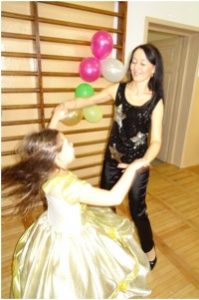                          Nazywam się Agata Nykiel. Ukończyłam Szkołę Muzyczną II stopnia                  w Rzeszowie oraz Edukację Artystyczną w Zakresie Sztuki Muzycznej na Uniwersytecie Rzeszowskim. Ukończyłam również Zarządzanie oświatą- menager oświaty w Wyższej Szkole Informatyki i Zarządzania w Rzeszowie. Jestem instruktorem rytmiki oraz magistrem sztuki muzycznej. Od kilku lat pełnię funkcję dyrektora Niepublicznego Zespołu Szkolno- Przedszkolnego  w Sołonce, a od września 2021 roku – Niepublicznego  Liceum Ogólnokształcącego w Sołonce. Jestem nauczycielem muzyki i rytmiki w naszej szkole. Prowadzę również zespół wokalno-taneczny Solon Dance, którego uczestnikami są uczniowie oraz pracownicy naszej szkoły. Muzyka to moja pasja, uwielbiam również podróże po świecie. Mam wieloletnie doświadczenie w pracy z dziećmi i młodzieżą, kocham dzieci i młodzież, a najważniejsze w życiu  jest dla mnie dobro drugiego człowieka. Prywatnie jestem szczęśliwą babcią dwóch wspaniałych dziewczynek. Z ogromną przyjemnością zostanę egzaminatorem w edukacji domowej, jeśli ktoś z Was wybierze muzykę, jako przedmiot do wyboru w klasie I. Zapraszam do kontaktu pod adresem: grzenyk1@op.pl Zakres części podstawy programowej -  MUZYKA   KL. IAGATA NYKIEL Zadaniem przedmiotu muzyka w szkołach ponadpodstawowych jest poszerzenie kompetencji uczniów w zakresie szeroko pojętych wiadomości i umiejętności muzycznych. Szczególnie istotne na tym etapie kształcenia są zagadnienia związane ze współczesną kulturą muzyczną w kształtowaniu i formowaniu świadomego jej uczestnika. Rolą przedmiotu jest też rozwijanie wrażliwości estetycznej i umiejętności formułowania samodzielnych sądów, opinii i ocen w oparciu o własne kryteria artystyczno-muzyczne. Przedmiot uzupełnia zarówno kształcenie humanistyczne, społeczne, medialne, jak i artystyczne. Treści kształcenia są skorelowane z zagadnieniami poruszanymi na wielu przedmiotach szkolnych. Wprowadzanie w obszar kultury muzycznej, jej teorii i praktyki, powinno odbywać się poprzez kontakt z dziełami muzycznymi, twórcami oraz instytucjami zajmującymi się jej upowszechnianiem i promowaniem. Muzyka jest także ważnym elementem całościowego wychowania (postawy, kompetencje społeczne), wprowadza również w zagadnienia wiążące się z ochroną dóbr kultury i własności intelektualnej, wdraża także do szacunku dla narodowego i ogólnoludzkiego dziedzictwa kulturowego.ZAKRES PODSTAWOWY
Cele kształcenia – wymagania ogólneEkspresja muzyczna.
Doskonalenie umiejętności praktykowania w zespole muzycznym w celu rozwijania predylekcji i zamiłowań muzycznych młodzieży. Poznawanie różnych stylów i gatunków muzycznych poprzez działania praktyczne.Muzyka w wymiarze multimedialnym oraz twórcze wykorzystywanie współczesnych narzędzi komunikacji dźwiękowej, wizualnej i audiowizualnej.
Kształtowanie umiejętności korzystania ze współczesnych narzędzi komunikacji dźwiękowej, wizualnej i audiowizualnej oraz technologii informacyjnej do realizacji własnych projektów muzycznych.Wprowadzenie w obszar działań instytucji zajmujących się upowszechnianiem kultury muzycznej.
Rozbudzanie zainteresowania życiem kulturalnym (szczególnie muzycznym) szkoły, miejscowości i regionu, poczynając od aktywności własnej ucznia. Przybliżenie działalności artystyczno-muzycznej i kulturalnej środowiska, w którym uczeń funkcjonuje, dające możliwości współtworzenia i korzystania z jego dorobku.Treści kształcenia – wymagania szczegółoweEkspresja muzyczna.
Uczeń wykorzystuje w praktyce wykonawczej wiedzę uzyskaną na poprzednich etapach edukacyjnych.Aktywność muzyczna. Uczeń:
podejmuje różnorodną aktywność muzyczną w kontekście własnych doświadczeń;doskonali własny warsztat muzyczny i autoekspresję poprzez muzykowanie (śpiew, gra na instrumentach, taniec, tworzenie);korzysta z doświadczeń muzyków, animatorów kultury i reprezentantów różnorodnych instytucji muzycznych;tworzy wypowiedzi artystyczne w wybranych (bliskich mu) gatunkach i stylach muzycznych, realizując swój potencjał muzyczny w różnych projektach artystycznych.Postawy. Uczeń:
angażuje się w zadania zespołowe;jest otwarty na różnorodne propozycje realizacyjne podczas działań projektowych;wykazuje się dbałością, starannością i kulturą wykonawczą.Muzyka w wymiarze multimedialnym oraz twórcze wykorzystywanie współczesnych narzędzi komunikacji dźwiękowej, wizualnej i audiowizualnej. Uczeń:
wymienia obszary, w których mają zastosowanie multimedia z użyciem muzyki (film, reklama, sztuka, rozrywka, edukacja, religia);zna muzyczne programy, aplikacje, techniki i narzędzia multimedialne w kontekście ich praktycznego zastosowania;definiuje pojęcia związane z rejestracją i edycją muzyki, jak np. ścieżka dźwiękowa (soundtrack), mastering, playback, półplayback, miksowanie muzyki;używa dostępnych programów muzycznych do tworzenia wypowiedzi muzycznych;samodzielnie lub/i w grupie wykonuje przekaz audio lub audio-video na zadany lub wybrany temat z wykorzystaniem dostępnych narzędzi rejestrujących (np. komputer, tablet, kamera, dyktafon, telefon).wyraża gotowość do komunikowania się i dialogu wewnątrz grupy oraz z odbiorcą (słuchaczem, widzem);jest zaangażowany w pracę projektową;wykazuje wrażliwość na ochronę własności intelektualnej i wizerunku.Wprowadzenie w obszar działań instytucji zajmujących się upowszechnianiem kultury muzycznej. Uczeń:
wymienia, rozróżnia i określa zakres działania i funkcje instytucji kultury zajmujących się upowszechnianiem muzyki, w tym: filharmonie, opery, teatry muzyczne, domy kultury, studia radiowe, studia i sale koncertowe;rozróżnia i definiuje pojęcia związane z obszarem działań instytucji upowszechniających kulturę i sztukę muzyczną, jak: recital, koncert, występ plenerowy, opera, operetka, musical;formułuje samodzielne sądy na temat koncertów, recitali, przedstawień i innych wydarzeń artystycznych;uczestniczy w występach artystycznych organizowanych przez lokalnych twórców i wykonawców przy okazji koncertów charytatywnych, okolicznościowych lub rocznicowych, a także w warsztatach muzycznych prowadzonych przez różnych twórców i animatorów;organizuje samodzielnie lub zespołowo projekt muzyczny (np. prezentacja muzyczna, audycja muzyczna, uroczystość szkolna, koncert) poprzedzony odpowiednim przygotowaniem merytorycznym (wprowadzeniem do tematu), planowaniem, reklamą (plakat, ulotka, zaproszenie, anonsy na portalach społecznościowych), organizacją, które prowadzą do finalnej realizacji;komunikuje się w grupie i potrafi nawiązywać kontakty z nowymi osobami;charakteryzuje się ciekawością poznawczą i otwartością wobec różnorodności w kulturze muzycznej;okazuje szacunek dla twórców i odbiorców;jest zaangażowany i kreatywny w pracy projektowej i aktywnym muzykowaniu;rozumie, na czym polega odpowiedzialność za ustalone zadania oraz dbałość o efekt końcowy.Muzyka rozumiana jest  jako zrównoważone podejście do aktywności ucznia z podkreśleniem działań praktycznych na bazie projektów. Należy zwrócić uwagę na samodzielność w dochodzeniu do wiedzy i kształtowanie odpowiednich postaw u młodego człowieka poszukującego swojej tożsamości artystycznej.Ideą założeń podstawy programowej muzyki w szkołach ponadpodstawowych jest wskazanie młodzieży wartości płynących z kontaktu z szeroko pojętą kulturą muzyczną oraz usamodzielnienie w zdobywaniu wiedzy o języku muzyki, twórcach i tworzywie muzycznym oraz instytucjach kultury. Wszystko to pozwala uczniowi na świadome uczestniczenie w życiu kulturalnym o zasięgu lokalnym i globalnym. Zarazem muzyka, ze względu na jej interdyscyplinarny charakter, przenika obszary większości rodzajów sztuki, tworząc pomost ułatwiający jej zrozumienie i wykraczający poza jej formalne ramy.Kontrolę i ocenę należy planować ściśle w związku z przygotowaniem i realizacją różnorodnych projektów edukacyjnych, w dialogu z zespołem uczniowskim, biorąc pod uwagę wkład pracy i zaangażowanie jego uczestników. Młodych ludzi, którzy przejawiają szczególne zamiłowania muzyczne, należy wspierać w rozwoju, zachęcając do udziału w różnego rodzaju aktywnościach pozalekcyjnych i pozaszkolnych (np. zespołach muzycznych, występach solowych, happeningach, przeglądach, koncertach charytatywnych, konkursach, olimpiadach artystycznych). Nauczyciele powinni zwracać uwagę uczniów na ochronę własności intelektualnej i nie dopuszczać do tworzenia plagiatów.Szkoła powinna stwarzać warunki do obcowania z muzyką „na żywo” poprzez udział uczniów w koncertach i spektaklach muzycznych, organizowanych w szkole i poza nią oraz do publicznej prezentacji umiejętności muzycznych uczniów.